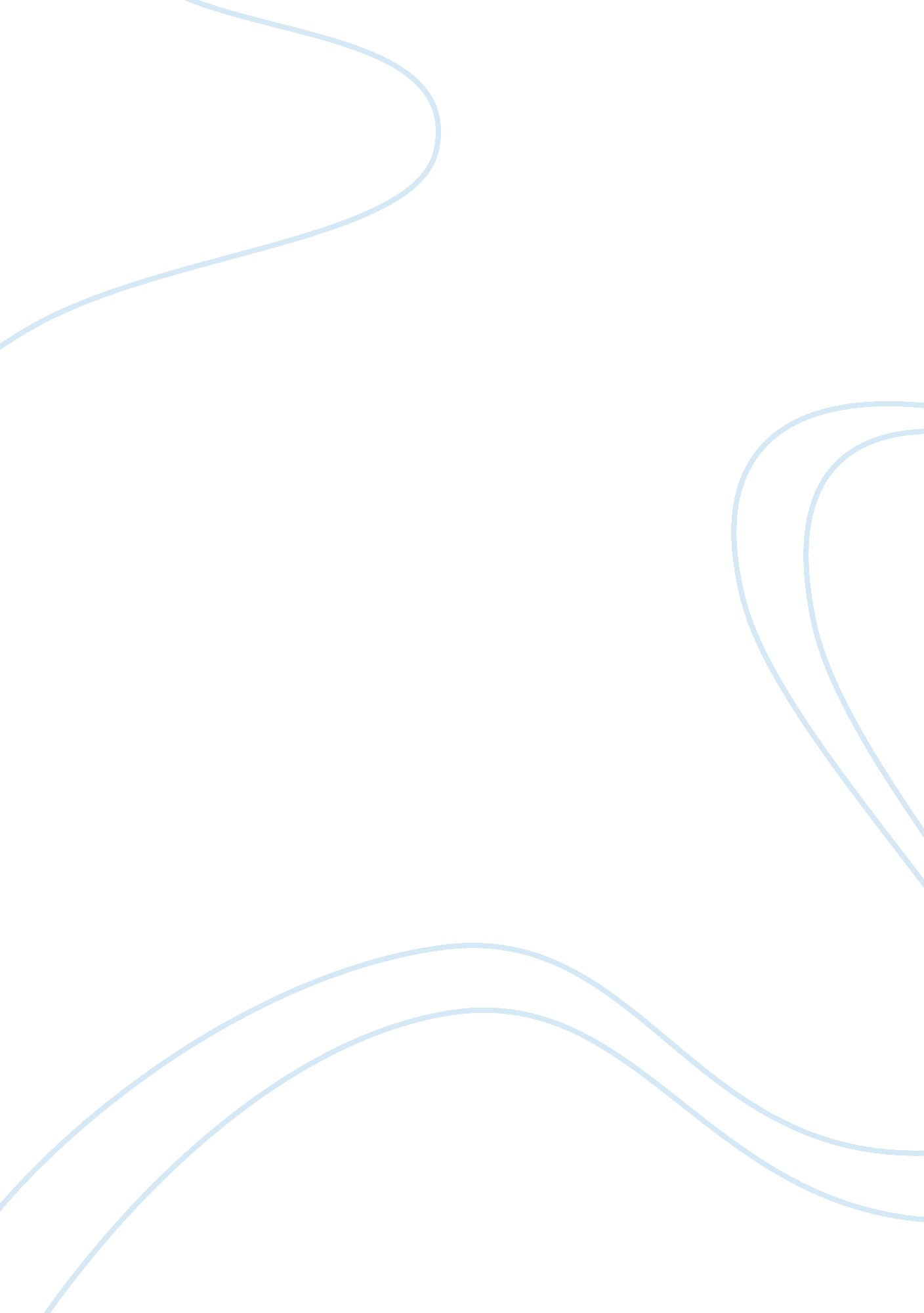 Campus museum 2Art & Culture, Artists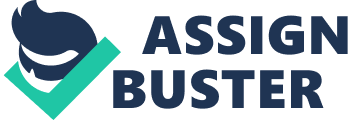 Phillip David Stearns Mac OSX 10. 4 Install Disc ISO No. 5 Phillip Stearns created the artwork in which is a binary blanket. The customs design is complete cotton, which is 100 percent cotton yarn, machine washable and binary data (Doherty 1). The artwork is a blanket that is based on binary code. The substance used in its design is widely known as immaterial in the realm of digital. It is 53” by 68” in dimensions. Stearns used digital processes and practices to blur the lines between data visualization, photography, computer science and textile design. The results got from this process are works of visual art like the Mac OSX Install Disc ISO No. 5. They serve not only render visible the processes that are invisible, but mediate everyday experience. Nevertheless, it is also the art to operate as lo-fi digitally storage media and distinctly tactile. 
The process of creating the art is through grouping 6 bits into pixel colour RGB values. This makes the images have 64 hues, which are then mapped to a custom woven colour palette. Stearns mixes eight colours of yarn on a satin weave using variations created it. On the back of the piece, the key to the patterns of bidding is given. The decoding of the original sourced binary data is achievable by the way Stearns did direct mappings from binary data to forming an image, and from the image formed to weave pattern (Doherty 1). The process that Stearns used in creating this art is complex since he translated digital data from program that are familiar such as Microsoft word. I think that Stearns is making a visual correlation between digital pixels and machine stitching while rendering impalpable digital data into physical objects. I like the piece of art because of its smooth, tender and multi-coloured fabric. 
Work Cited 
Shauna Doherty. Art Reviews, 2014. Web 8 October 2014 